     บันทึกข้อความ		ส่วนราชการ  วิทยาลัยพยาบาลบรมราชชนนีนครพนม 92 อ.เมือง จ.นครพนม  โทร.042-512196       ที่  อว. 0609.5/  xxxx                               วันที่          มกราคม  2563                               เรื่อง    ขออนุมัติจัดทำโครงการ xxxxxxxxxxxxxxxxx                                                                             .                เรียน    คณบดีวิทยาลัยพยาบาลบรมราชชนนีนครพนม  		ด้วยฝ่าย xxxx  วิทยาลัยพยาบาลบรมราชชนนีนครพนม จะจัดกิจกรรมR5.3.1.4  พัฒนาตนเองตามทักษะความเชี่ยวชาญเฉพาะทาง (อบรมเฉพาะทาง)  ภายใต้โครงการพัฒนาศักยภาพบุคลากรมืออาชีพสู่ประเทศไทย 4.0  โดยจะจัดให้มีขึ้นในวันที่  1 ตุลาคม  256x  ถึง             31 สิงหาคม 256x  ณ  วิทยาลัยพยาบาลบรมราชชนนีนครพนม และนอกสถานที่   		ในการนี้  ฝ่าย xxxx   จึงใคร่ขออนุมัติโครงการดังกล่าว โดยขอเบิกค่าใช้จ่ายจากเงิน งบประมาณแผ่นดิน  ประจำปีงบประมาณ พ.ศ.2562   แผนงาน ยุทธศาสตร์เพื่อสนับสนุนด้านการพัฒนาและเสริมสร้างศักยภาพทรัพยากรมนุษย์  ผลผลิต โครงการผลิตพยาบาลเพิ่ม  หมวด เงินอุดหนุน  จำนวน  x00,000  บาท ( xxxxxxxxxxxxx )  รายละเอียดโครงการปรากฏดังเอกสารแนบท้ายมาพร้อมหนังสือฉบับนี้จึงเรียนมาเพื่อโปรดพิจารณาอนุมัติ							      (............................................)								     ผู้ขออนุมัติ						     (ผู้ช่วยศาสตราจารย์ ดร.สมสมร  เรืองวรบูรณ์)								รักษาราชการแทน     คณบดีวิทยาลัยพยาบาลบรมราชชนนีนครพนม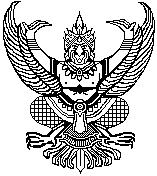 